Look at the picture and say.What do you see in the picture? (For example: The children are in the ……..)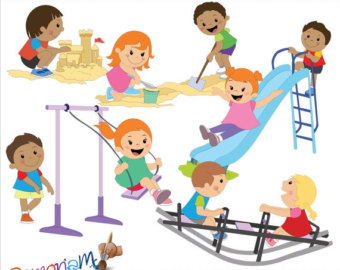 Look at the picture again and say:How many children are there?How many children are playing in the sand?Where is the girl in red dress?Where is the girl in green T-shirt?Do you like to play in the sand?Answer keyThe children are in the playground.a) There are nine children.b) There are three children in the sand.c) She is on the seesaw.d) She is on the swing.Yes, I do/No, I don’t.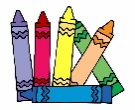 Name: ____________________________    Surname: ____________________________    Nber: ____   Grade/Class: _____Name: ____________________________    Surname: ____________________________    Nber: ____   Grade/Class: _____Name: ____________________________    Surname: ____________________________    Nber: ____   Grade/Class: _____Assessment: _____________________________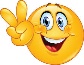 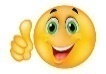 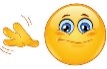 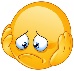 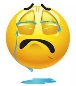 Date: ___________________________________________________    Date: ___________________________________________________    Assessment: _____________________________Teacher’s signature:___________________________Parent’s signature:___________________________